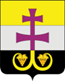            АДМИНИСТРАЦИЯ МУНИЦИПАЛЬНОГО ОБРАЗОВАНИЯ«ВЕШКАЙМСКИЙ РАЙОН» УЛЬЯНОВСКОЙ ОБЛАСТИПОСТАНОВЛЕНИЕ29 ноября 2019 г.                                                                                                  № 992р.п. ВешкаймаО создании комиссии по вопросам защиты прав потребителейВ целях обеспечения осуществления мер по защите прав потребителей, руководствуясь статьей 44 Закона Российской  Федерации от 07.02.1992   № 2300-I «О защите прав потребителей», Федеральным законом от 06.10.2003 № 131-ФЗ «Об общих принципах организации местного самоуправления в Российской Федерации» и во исполнение распоряжения Губернатора Ульяновской области от 25.04.2019 № 288-р «О некоторых мерах по защите прав потребителей в муниципальных образованиях Ульяновской области», администрация муниципального образования постановляет:1. Создать комиссию по вопросам защиты прав потребителей.2. Утвердить прилагаемое положение о комиссии по вопросам защиты прав потребителей.3. Настоящее постановление вступает в силу после его обнародования.Глава администрации муниципального образования«Вешкаймский район»                                                                          Т.Н. Стельмах ПОЛОЖЕНИЕо комиссии по вопросам защиты прав потребителей1. Общие положенияКомиссия по вопросам защиты прав потребителей (далее – комиссия) является консультативно-совещательным и координационным органом и создаётся в целях обеспечения взаимодействия органов местного самоуправления с исполнительными органами государственной власти Ульяновской области (далее – ИОГВ), территориальными органами федеральных органов исполнительной власти (далее – ТОФОИВ), иными органами, уполномоченными на осуществление деятельности в сфере защиты прав потребителей по соответствующим направлениям, а также иными организациями, осуществляющими деятельность в сфере защиты прав потребителей по вопросам реализации Закона Российской Федерации от 07.02.1992 № 2300-I «О защите прав потребителей».1.2. Комиссия в своей деятельности руководствуется Конституцией Российской Федерации, международными договорами Российской Федерации, федеральными законами, иными нормативными правовыми актами Российской Федерации, законами Ульяновской области, иными нормативными правовыми актами Ульяновской области, Уставом муниципального образования, правовыми актами органов местного самоуправления муниципального образования «Вешкаймский район» и настоящим Положением.1.3. Состав Комиссии формируется из числа представителей администрации муниципального образования «Вешкаймский район», представителей администраций городских и сельских поселений  муниципального образования «Вешкаймский район», иных органов и организаций, осуществляющих деятельность в сфере защиты прав потребителей по соответствующим направлениям.2. Задачи комиссииЗадачами Комиссии являются:1) разработка предложений по формированию основных направлений совместной деятельности органов местного самоуправления, ИОГВ, ТОФОИВ, иных органов, уполномоченных на осуществление деятельности в сфере защиты прав потребителей по соответствующим направлениям, а также иных организаций, осуществляющих деятельность в сфере защиты прав потребителей;2) разработка и содействие внедрению единых методов и форм реализации мероприятий в сфере защиты прав потребителей на территории муниципального образования;3) проведение анализа нарушений законодательства о защите прав потребителей в различных сферах потребительского рынка с целью их предотвращения, а также в целях создания условий для эффективной защиты прав потребителей.                                                      3. Права комиссииДля решения возложенных на Комиссию задач она имеет право:1) запрашивать в установленном законодательством порядке необходимые документы и сведения от ТОФОИВ, ИОГВ, органов местного самоуправления муниципального образования Ульяновской области, иных органов, уполномоченных на осуществление деятельности в сфере защиты прав потребителей по соответствующим направлениям, а также иных организаций, осуществляющих деятельность в сфере защиты прав потребителей;2) привлекать в установленном порядке специалистов для консультации, подготовки и рассмотрения проблемных вопросов, входящих в компетенцию Комиссии;3) приглашать на свои заседания по согласованию представителей ИОГВ, представителей ТОФОИВ, органов местного самоуправления муниципального образования Ульяновской области, иных органов, уполномоченных на осуществление деятельности в сфере защиты прав потребителей по соответствующим направлениям, а также иных организаций, осуществляющих деятельность в сфере защиты прав потребителей;4) вносить Главе администрации муниципального образования предложения по совершенствованию правовых актов в области защиты прав потребителей.4. Функции комиссииКомиссия осуществляет следующие функции:1) рассматривает вопросы повышения эффективности контроля за безопасностью и качеством товаров, работ и услуг;2) вырабатывает рекомендации, направленные на предупреждение проникновения на потребительский рынок недоброкачественной продукции;3) обсуждает и обобщает практический опыт деятельности ИОГВ, ТОФОИВ, органов местного самоуправления, иных органов, уполномоченных на осуществление деятельности в сфере защиты прав потребителей по соответствующим направлениям, а также иных организаций, осуществляющих деятельность в сфере защиты прав потребителей, по вопросам исполнения законодательства о защите прав потребителей на территории муниципального образования;4) вносит предложения по совершенствованию деятельности в сфере защиты прав потребителей;5) участвует в разработке предложений о подготовке планов и мероприятий в сфере защиты прав потребителей, реализуемых отраслевыми органами (структурными подразделениями) местной администрации;6) участвует в разработке предложений по вопросам профессионального развития работников администрации муниципального образования, представителей общественных объединений по защите прав потребителей и иных организаций, осуществляющих деятельность в сфере защиты прав потребителей;7) участвует в организации мероприятий, направленных на изучение мнения населения по вопросам защиты прав потребителей;8) участвует в организации информирования потребителей по вопросам качества и безопасности товаров, работ и услуг на потребительском рынке через средства массовой информации, распространяемые на территории муниципального образования;9) содействует повышению уровня правовой грамотности предпринимателей, работающих на потребительском рынке, в том числе по вопросам защиты прав потребителей.5. Состав и порядок деятельности Комиссии5.1. Комиссия формируется в составе председателя Комиссии, заместителей председателя Комиссии и членов Комиссии.5.2. Персональный состав Комиссии утверждается постановлением администрации муниципального образования.5.3. Комиссия рассматривает вопросы и принимает решения на заседании Комиссии.5.4. Заседание Комиссии считается правомочным, если в нем участвует более половины от общего числа членов Комиссии.5.5. Решения Комиссии принимаются большинством голосов от числа членов Комиссии, участвующих в заседании. В случае равенства числа голосов решающим является голос председательствующего на заседании Комиссии.5.6. Решения Комиссии носят рекомендательный характер.5.7. Решения Комиссии отражаются в протоколе заседания Комиссии, который подписывается председательствующим на заседании Комиссии. Протокол должен быть подписан в течение двух рабочих дней со дня проведения заседания Комиссии.5.8. В протоколе заседания Комиссии указываются:дата, время и место проведения заседания Комиссии;утвержденная повестка дня заседания Комиссии;имена и должности участвовавших в заседании членов Комиссии;решения, принятые по вопросам повестки дня заседания Комиссии.5.9. Протоколы заседаний Комиссии хранятся в течение пяти лет.5.10. Материалы к заседанию Комиссии за три рабочих дня до дня его проведения направляются членам Комиссии.5.11. Заседания Комиссии проводятся по мере необходимости в соответствии с планом работы, но не реже одного раза в полугодие.5.12. Заседания Комиссии проводит председатель Комиссии или по его поручению один из заместителей председателя Комиссии.Председатель Комиссии или по его поручению один из заместителей председателя Комиссии определяют дату, время, место проведения и повестку дня заседания Комиссии.5.13. Секретарь Комиссии обеспечивает подготовку материалов к заседанию Комиссии, приглашение членов Комиссии на заседание Комиссии, оформление протоколов заседания Комиссии, направление решений Комиссии членам Комиссии.5.14. Решения, принятые по итогам заседания Комиссии, а также иные необходимые материалы в течение пяти рабочих дней со дня проведения заседания размещаются на официальном сайте администрации муниципального образования в информационно-телекоммуникационной сети «Интернет».6. Обеспечение деятельности КомиссииОрганизационно-техническое и информационное обеспечение деятельности Комиссии осуществляет администрация муниципального образования «Вешкаймский район».                                    _______________________                                                                                            Приложение №2                                                                  к постановлению администрации                                                                   муниципального образования                                                                        «Вешкаймский район»                                                                 от__________________№_____СОСТАВкомиссии по защите прав потребителей муниципального образования «Вешкаймский район»                                    Приложение №1                                                                        к постановлению администрации                                                             муниципального образования                                                                        «Вешкаймский район»                                                             от__________________№_____Председатель комиссии:Силантьев А.Н.Заместители председателя комиссии:Макаров С.В.Шилкина Н.Ю.- первый заместитель главы администрации муниципального образования «Вешкаймский район»;-начальник отдела правового обеспечения и муниципальной службы администрации муниципального образования «Вешкаймский район»;- начальник управления экономики, развития промышленности и предпринимательства администрации муниципального образования «Вешкаймский район;Секретарь комиссии:Секретарь комиссии:Новичкова Ю.В.-консультант отдела правового обеспечения и муниципальной службы администрации муниципального образования «Вешкаймский район»;Члены комиссии:Смолянникова Ю.Н.Сыроежко И.Ю.Мартынова Т.А.Архипова Т.Н.Борисова А.А.Соковая Н.В.Гаврилина Е.АСеменова С.С.-руководитель аппарата  администрации муниципального образования «Вешкаймский район»;-и.о.начальника управления ТЭР, ЖКХ, строительства и дорожной деятельности администрации муниципального образования «Вешкаймский район»;-начальник финансового управления администрации муниципального образования «Вешкаймский район»;-начальник управления образования администрации муниципального образования «Вешкаймский район»;Павлова Е.А.- и.о. главы администрации муниципального образования «Ермоловское сельское поселение» (по согласованию);Степанов А.Г.- глава администрации муниципального образования «Каргинское сельское поселение» (по согласованию);Жидова Л.В.- и.о. главы администрации муниципальное образование «Бекетовское сельское поселение» (по согласованию);Гордеева Н.Ю.- глава администрации муниципального образования «Стемасское сельское поселение» (по согласованию);Бахарева Н.А.- директор АНО «Центр развития предпринимательства в Вешкаймском районе Ульяновской области» (по согласованию).__________________________